SDH Nespeky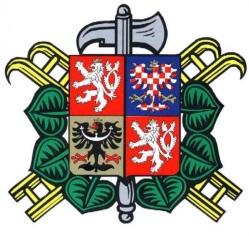 SH ČMS - Sbor dobrovolných hasičů NespekyZápis ze schůze výboru SDH Nespeky konané dne 1.2.2019 od 18 hodin ve Staré hospodě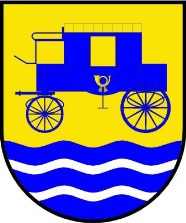 Přítomni: Basl D., Kubeška P. st., Kubeška P. ml., Basl J., ml., Bíba L., Třasák J.Omluveni: Kubešková P., Vinduška Jan, Bíba P.Valná hromada SDH – VH se uskutečnila, dne 15.12. od 1800, na hřišti v klubovně TJ Sokol Nespeky Hasičská taneční zábava – uskuteční se dne 15.2.2019 od 20 hodin v prostorách Staré hospody Nespeky.Zvaní na zábavu – proběhne dne 9.2.2019, sraz u zbrojnice v 800.Příprava tomboly – sraz ve čtvrtek 14.2. v hasičské zbrojnici, časový termín bude upřesněn sms zprávou, případné dary do tomboly lze předat starostovi sboru do 14.2.2019, tel. kontakt 604 60 15 78.Seniorské jaro – soutěž proběhne 27.4.2019 ve Čtyřkolech.90 let SDH Zvole u Prahy – SDH Nespeky obdrželo pozvání na oslavu výročí založení sboru, akce se uskuteční 15.6.2019. Přislíbena účast na akci i s technikou.110 let SDH Čtyřkoly  – SDH Nespeky obdrželo pozvání na oslavu výročí založení sboru, akce se uskuteční 22.6.2019. Přislíbena účast na akci i s technikou.Datum příští schůze výboru bude zaslán sms.Zapsal jednatel sboru Pavel Bíba, v.r.